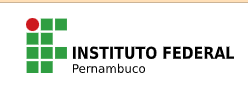 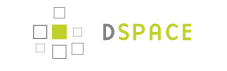 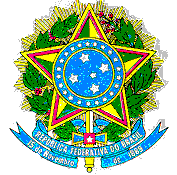 SERVIÇO PÚBLICO FEDERALINSTITUTO FEDERAL DE EDUCAÇÃO, CIÊNCIA E TECNOLOGIA DE PERNAMBUCOBIBLIOTECA DEPOSITÁRIA – CAMPUS  RECIFETERMO DE RESPONSABILIDADE DO AUTOR E AUTORIZAÇÃO PARA PUBLICAÇÃO DA PRODUÇÃO INTELECTUAL NO REPOSITÓRIO INSTITUCIONAL RI-IFPE PRODUZIDA FORA DO AMBITO DO IFPEEu,_________________________________________________________________________ CPF: ____________________, ORCID: ___________________________________________link lattes: ___________________________________________________________________,autor e detentor dos direitos autorais da obra ora apresentada de (a/o)_____________________________________________ (natureza do trabalho), intitulado: ________________________________________________________________________________________________________________________________________________________ defendido em: _____________________________________________________(Instituição onde cursou, defendeu a produção), solicito e autorizo o depósito, no Repositório do IFPE, no Campus Recife.Local, ______de ________________de ______________________________________________________Autor da obraINFORMAÇÕES DA INSTITUIÇÃO DE ORIGEMINFORMAÇÕES DA INSTITUIÇÃO DE ORIGEMINFORMAÇÕES DA INSTITUIÇÃO DE ORIGEMINFORMAÇÕES DA INSTITUIÇÃO DE ORIGEMINSTITUIÇÃOCURSOTITULO OBTIDOFEZ DEPÓSITO EM OUTRO RI?SimNãoOutrosLINK DO OBJETO EM RI DE ORIGEM